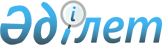 О поправочных коэффициентах к базовым ставкам платы, применяемых при оценке стоимости земельных участков в городе Астане
					
			Утративший силу
			
			
		
					Решение Маслихата города Астаны от 21 сентября 2006 года N 277/35-III. Зарегистрировано в Департаменте юстиции города Астаны от 6 октября 2006 года N 449. Утратило силу в связи с истечением срока действия - письмом Маслихата города Астаны от 23 января 2007 года N 51-03-12



      


Сноска. Решение Маслихата города Астаны от 21 сентября 2006 года N 277/35-III утратило силу в связи с истечением срока действия - письмом Маслихата города Астаны от 23 января 2007 года N 51-03-12.



      Рассмотрев предложение акимата города Астаны, руководствуясь статьями 10 и 11 
 Земельного кодекса 
 Республики Казахстан и 
 статьей 6 
 Закона Республики Казахстан от 23 января 2001 года "О местном государственном управлении в Республике Казахстан" маслихат города Астаны 

РЕШИЛ:





      1. Утвердить прилагаемые поправочные коэффициенты к базовым ставкам платы, применяемых при оценке стоимости земельных участков в городе Астане.




      2. Настоящее решение вступает в силу со дня государственной регистрации в органах юстиции и действует до 31 декабря 2006 года.


      


Председатель сессии




      маслихата города Астаны            М. Жолдасбеков



      Секретарь маслихата




      города Астаны                      В. Редкокашин



      СОГЛАСОВАНО:




      Директор департамента




      предпринимательства и




      промышленности:                    А. Керимбеков





Утвержден             



решением маслихата    



города Астаны         



от 21 сентября 2006 года



N 277/35-III         




 

ПЕРЕЧЕНЬ




поправочных коэффициентов к базовым ставкам




платы, применяемых при определении кадастровой оценочной




стоимости земельных




участков, предоставляемых в частную собственность государством




в городе Астане


					© 2012. РГП на ПХВ «Институт законодательства и правовой информации Республики Казахстан» Министерства юстиции Республики Казахстан
				

N п/п



Факторы



Факторы



Факторы



Факторы



Коэффициенты



1. Относительное расположение городских объектов и




инженерных коммуникации к оцениваемым земельным участкам



1. Относительное расположение городских объектов и




инженерных коммуникации к оцениваемым земельным участкам



1. Относительное расположение городских объектов и




инженерных коммуникации к оцениваемым земельным участкам



1. Относительное расположение городских объектов и




инженерных коммуникации к оцениваемым земельным участкам



1. Относительное расположение городских объектов и




инженерных коммуникации к оцениваемым земельным участкам



1. Относительное расположение городских объектов и




инженерных коммуникации к оцениваемым земельным участкам



1.



Детские сады, школы, учебные




заведения



Детские сады, школы, учебные




заведения



Детские сады, школы, учебные




заведения



Детские сады, школы, учебные




заведения


находятся в удалении до

находятся в удалении до

находятся в удалении до

500  м

2,0

600  м

1,9

700  м

1,8

800  м

1,7

900  м

1,6

1000 м

1,5

1100 м

1,4

1200 м

1,3

1300 м

1,2

1400 м

1,1

1500 м

1,0

1600 м

0,9

1700 м

0,8

1800 м

0,7

1900 м

0,6

2000 м и



более

0,5


2


.



Торговые центры, магазины, рынки и др.



Торговые центры, магазины, рынки и др.



Торговые центры, магазины, рынки и др.



Торговые центры, магазины, рынки и др.



Торговые центры, магазины, рынки и др.


находятся в удалении до

500  м

500  м

500  м

2,0

600  м

600  м

600  м

1,9

700  м

700  м

700  м

1,8

800  м

800  м

800  м

1,7

900  м

900  м

900  м

1,6

1000 м

1000 м

1000 м

1,5

1100 м

1100 м

1100 м

1,4

1200 м

1200 м

1200 м

1,3

1300 м

1300 м

1300 м

1,2

1400 м

1400 м

1400 м

1,1

1500 м

1500 м

1500 м

1,0

1600 м

1600 м

1600 м

0,9

1700 м

1700 м

1700 м

0,8

1800 м

1800 м

1800 м

0,7

1900 м

1900 м

1900 м

0,6

2000 метров



и более

2000 метров



и более

2000 метров



и более

0,5


3.



Больницы, поликлиники



Больницы, поликлиники



Больницы, поликлиники



Больницы, поликлиники


находятся в удалении до

500  м

500  м

500  м

2,0

600  м

600  м

600  м

1,9

700  м

700  м

700  м

1,8

800  м

800  м

800  м

1,7

900  м

900  м

900  м

1,6

1000 м

1000 м

1000 м

1,5

1100 м

1100 м

1100 м

1,4

1200 м

1200 м

1200 м

1,3

1300 м

1300 м

1300 м

1,2

1400 м

1400 м

1400 м

1,1

1500 м

1500 м

1500 м

1,0

1600 м

1600 м

1600 м

0,9

1700 м

1700 м

1700 м

0,8

1800 м

1800 м

1800 м

0,7

1900 м

1900 м

1900 м

0,6

2000 метров



и более

2000 метров



и более

2000 метров



и более

0,5


4. Объекты культурно-развлекательного назначения




(театр, клуб, кинотеатры, спортивные комплексы)



4. Объекты культурно-развлекательного назначения




(театр, клуб, кинотеатры, спортивные комплексы)



4. Объекты культурно-развлекательного назначения




(театр, клуб, кинотеатры, спортивные комплексы)



4. Объекты культурно-развлекательного назначения




(театр, клуб, кинотеатры, спортивные комплексы)



4. Объекты культурно-развлекательного назначения




(театр, клуб, кинотеатры, спортивные комплексы)



4. Объекты культурно-развлекательного назначения




(театр, клуб, кинотеатры, спортивные комплексы)


находятся в удалении до

находятся в удалении до

1000 м

1000 м

2,0

1100 м

1100 м

1,9

1200 м

1200 м

1,8

1300 м

1300 м

1,7

1400 м

1400 м

1,6

1500 м

1500 м

1,5

1600 м

1600 м

1,4

1700 м

1700 м

1,3

1800 м

1800 м

1,2

1900 м

1900 м

1,1

2000 м

2000 м

1,0

2100 м

2100 м

0,9

2200 м

2200 м

0,8

2300 м

2300 м

0,7

2400 м

2400 м

0,6

2500 метров



и более

2500 метров



и более

0,5


5.



Административные здания



Административные здания


находятся в удалении до

находятся в удалении до

1000 м

1000 м

2,0

1100 м

1100 м

1,9

1200 м

1200 м

1,8

1300 м

1300 м

1,7

1400 м

1400 м

1,6

1500 м

1500 м

1,5

1600 м

1600 м

1,4

1700 м

1700 м

1,3

1800 м

1800 м

1,2

1900 м

1900 м

1,1

2000 м

2000 м

1,0

2100 м

2100 м

0,9

2200 м

2200 м

0,8

2300 м

2300 м

0,7

2400 м

2400 м

0,6

2500 метров



и более

2500 метров



и более

0,5


6.



Ресторан, столовая, бар



Ресторан, столовая, бар


находятся в удалении до

находятся в удалении до

1000 м

1000 м

2,0

1100 м

1100 м

1,9

1200 м

1200 м

1,8

1300 м

1300 м

1,7

1400 м

1400 м

1,6

1500 м

1500 м

1,5

1600 м

1600 м

1,4

1700 м

1700 м

1,3

1800 м

1800 м

1,2

1900 м

1900 м

1,1

2000 м

2000 м

1,0

2100 м

2100 м

0,9

2200 м

2200 м

0,8

2300 м

2300 м

0,7

2400 м

2400 м

0,6

2500 метров



и более

2500 метров



и более

0,5


7.



Водоснабжение



Водоснабжение



Водоснабжение



Водоснабжение


Обеспеченность

Обеспеченность

обеспечен

обеспечен

2,0

до точки подключение

до точки подключение

50 м

50 м

1,9

100 м

100 м

1,8

150 м

150 м

1,7

200 м

200 м

1,6

250 м

250 м

1,5

300 м

300 м

1,4

350 м

350 м

1,3

400 м

400 м

1,2

450 м

450 м

1,1

500 м

500 м

1,0

550 м

550 м

0,9

600 м

600 м

0,8

650 м

650 м

0,7

700 м

700 м

0,6

750 метров



и более

750 метров



и более

0,5


8.



Канализация



Канализация



Канализация



Канализация


Обеспеченность

Обеспеченность

обеспечен

обеспечен

2,0

до точки подключение

до точки подключение

50  м

50  м

1,9

100 м

100 м

1,8

150 м

150 м

1,7

200 м

200 м

1,6

250 м

250 м

1,5

300 м

300 м

1,4

350 м

350 м

1,3

400 м

400 м

1,2

450 м

450 м

1,1

500 м

500 м

1,0

550 м

550 м

0,9

600 м

600 м

0,8

650 м

650 м

0,7

700 м

700 м

0,6

750 метров



и более

750 метров



и более

0,5


9.



Теплоснабжение



Теплоснабжение


обеспеченность

обеспеченность

обеспечен

обеспечен

2,0

до точки подключение

до точки подключение

50  м

50  м

1,9

100 м

100 м

1,8

150 м

150 м

1,7

200 м

200 м

1,6

250 м

250 м

1,5

300 м

300 м

1,4

350 м

350 м

1,3

400 м

400 м

1,2

450 м

450 м

1,1

500 м

500 м

1,0

550 м

550 м

0,9

600 м

600 м

0,8

650 м

650 м

0,7

700 м

700 м

0,6

750 метров



и более

750 метров



и более

0,5


10.



Электроснабжение



Электроснабжение


обеспеченность

обеспеченность

обеспечен

обеспечен

2,0

до точки подключение

до точки подключение

50  м

50  м

1,9

100 м

100 м

1,8

150 м

150 м

1,7

200 м

200 м

1,6

250 м

250 м

1,5

300 м

300 м

1,4

350 м

350 м

1,3

400 м

400 м

1,2

450 м

450 м

1,1

500 м

500 м

1,0

550 м

550 м

0,9

600 м

600 м

0,8

650 м

650 м

0,7

700 м

700 м

0,6

750 метров



и более

750 метров



и более

0,5


11.



Улично-дорожная сеть



Улично-дорожная сеть


асфальтное, бетонное



покрытие с износом до 30 %;

асфальтное, бетонное



покрытие с износом до 30 %;

2,0

асфальтное, бетонное



покрытие с износом до 30 %



в радиусе 100 метров;

асфальтное, бетонное



покрытие с износом до 30 %



в радиусе 100 метров;

1,8

асфальтово-бетонное



покрытие с износом свыше



30%;

асфальтово-бетонное



покрытие с износом свыше



30%;

1,6

асфальтово-бетонное



покрытие с износом свыше



30% в радиусе 100 метров;

асфальтово-бетонное



покрытие с износом свыше



30% в радиусе 100 метров;

1,4

гравийно-щебеночное



покрытие;

гравийно-щебеночное



покрытие;

1,2

гравийно-щебеночное покрытие в радиусе 100



метров;

гравийно-щебеночное покрытие в радиусе 100



метров;

1,0

проектируемые грунтовые



дороги;

проектируемые грунтовые



дороги;

0,8

проектируемые грунтовые



дороги в радиусе 100 метров

проектируемые грунтовые



дороги в радиусе 100 метров

0,5


12.



Сеть общественного




транспорта



Сеть общественного




транспорта


обеспечен всеми видами



общественного городского



транспорта;

обеспечен всеми видами



общественного городского



транспорта;

2,0

обеспечен одним из видов



общественного транспорта;

обеспечен одним из видов



общественного транспорта;

1,5

остановка общественного



транспорта находиться на



расстоянии от 500 до 1000



метров от оцениваемого



земельного участка;

остановка общественного



транспорта находиться на



расстоянии от 500 до 1000



метров от оцениваемого



земельного участка;

1,0

остановка общественного



транспорта находиться 1000



метров и более;

остановка общественного



транспорта находиться 1000



метров и более;

0,5


13.



Озеленение и




благоустройство



Озеленение и




благоустройство


благоустройство завершено



по ПДП и парковая зона;

благоустройство завершено



по ПДП и парковая зона;

2,0

благоустроено сквером и



местами краткосрочного



отдыха;

благоустроено сквером и



местами краткосрочного



отдыха;

1,8

деревья, кустарники,



газоны;

деревья, кустарники,



газоны;

1,6

кустарники, газоны;

кустарники, газоны;

1,4

Газоны вдоль улицы;

Газоны вдоль улицы;

1,2

газоны внутри квартала;

газоны внутри квартала;

1,0

плодово-ягодные;

плодово-ягодные;

0,8

Отсутствует

Отсутствует

0,5


14.



Санитарная очистка



Санитарная очистка


вывоз мусора городскими



службами ежедневно;

вывоз мусора городскими



службами ежедневно;

2,0

вывоз мусора два раза в



неделю спец.транспортом;

вывоз мусора два раза в



неделю спец.транспортом;

1,5

вывоз мусора один раз в



неделю спец.транспортом;

вывоз мусора один раз в



неделю спец.транспортом;

1,0

городскими службами не



обслуживается

городскими службами не



обслуживается

0,5


2. 


Относительное расположение от экологически вредных и




шумосоздающих объектов



2. 


Относительное расположение от экологически вредных и




шумосоздающих объектов



2. 


Относительное расположение от экологически вредных и




шумосоздающих объектов



2. 


Относительное расположение от экологически вредных и




шумосоздающих объектов



2. 


Относительное расположение от экологически вредных и




шумосоздающих объектов



2. 


Относительное расположение от экологически вредных и




шумосоздающих объектов


15.

объект расположен в



непосредственной близости



от мусоросвалки, завода,



фабрики, ТЭЦ,



магистральных



железнодорожных путей,



нефтебазы, ВЛЭП в радиусе

объект расположен в



непосредственной близости



от мусоросвалки, завода,



фабрики, ТЭЦ,



магистральных



железнодорожных путей,



нефтебазы, ВЛЭП в радиусе

500 м

500 м

0,5

700 м

700 м

0,6

900 м

900 м

0,7

1100 м

1100 м

0,8

1300 м

1300 м

0,9

1500 м

1500 м

1,0

1700 м

1700 м

1,1

1900 м

1900 м

1,2

2100 м

2100 м

1,3

2300 м

2300 м

1,4

2500 м

2500 м

1,5

2700 м

2700 м

1,6

2900 м

2900 м

1,7

3100 м

3100 м

1,8

3300 м

3300 м

1,9

3500 метров



и более

3500 метров



и более

2,0
